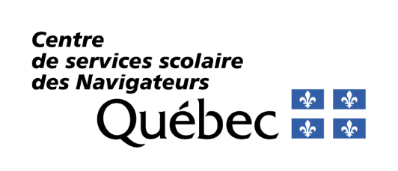 Demande d’accompagnementMarie-Pascale Noël (En remplacement de Geneviève L’Écuyer)Services éducatifs - Adaptation scolaireMandat général  Exercer un rôle conseil en soutenant les équipes multidisciplinaires dans le processus de recherche de solutions dans des situations complexes.Mandat spécifiqueSoutien à l’inclusion de l’élève en difficulté d’adaptation (comportement et ou liée à la psychopathologie).Conditions préalables à la demande d’accompagnement  La direction s’est assurée que les interventions universelles (Niveau 1) sont actualisées en classe;La cueillette des données et l’analyse de la situation ont été réalisées par l’équipe multidisciplinaire : analyse du dossier professionnel, rencontres multidisciplinaires, etc.;La démarche du PI ou du PSII est active;Avoir amorcé ou réalisé l’analyse fonctionnelle brève ou complexe du comportement.Documents requis (à joindre obligatoirement avec la demande d’accompagnement) Élève pour qui l’équipe multidisciplinaire est mobilisée Membres de l’équipe multidisciplinaire mobilisée Précisions quant au besoin d’accompagnement  Précisions à la suite de la phase d’entrée (section réservée à la conseillère pédagogique)☐  	Formulaire d’application de la trajectoire d’intervention (si disponible).☐  	Dernier plan d’intervention.☐  	Bulletin des deux dernières années.☐  	Résultats de l’analyse fonctionnelle du comportement (si disponible).☐  	Protocole d’intervention ou fiche de désescalade.☐  	Conclusions et recommandations des rapports professionnels s’il y a lieu (psychologie, psychoéducation, pédopsychiatrie, ergothérapie, orthopédagogie, orthophonie).ÉcoleNom de l’élèveNiveau scolaireNom des intervenantsFonction     Précisez la situation de besoin de l’élève pour qui l’équipe multidisciplinaire est mobilisée  Précisez le besoin d’accompagnement de l’équipe multidisciplinaireSignature de la direction : Date : 